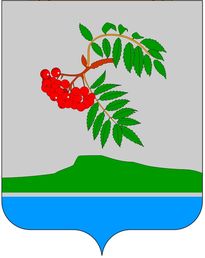 О внесении изменений в  распоряжение администрации Рябининского сельского поселения № 15 от 07.06.2017г.В соответствии с п. 2 ч. 6 ст. 17 Федерального закона от 05.04.2013г. № 44-ФЗ «О контрактной системе в сфере закупок товаров, работ, услуг для обеспечения государственных и муниципальных нужд»:Внести изменения в распоряжение администрации Рябининского сельского поселения от 07.06.2017 № 15 «Об утверждении плана-графика закупок товаров, работ, услуг для обеспечения нужд администрации Рябининского сельского поселения на 2017 финансовый год», изложив Приложение к распоряжению в новой редакции, согласно Приложению к настоящему распоряжению.Разместить план-график закупок товаров, работ, услуг для обеспечения нужд администрации Рябининского сельского поселения на 2017 финансовый на официальном сайте единой информационной системы в сфере закупок  www.zakupki.gov.ru в течении трех рабочих дней с момента вступления в силу настоящего распоряжения.Контроль за исполнением настоящего распоряжения оставляю за собой.Настоящее распоряжение вступает в силу с даты подписания.Глава администрацииРябининского сельского поселения                                                            В.М.ГавриловПриложение к распоряжению администрации Рябининского сельского поселения № 18 от 22.06.2017